Send in your PTO Membership Today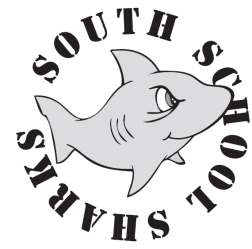 Membership is $10/family every yearYour donation to the South Elementary School PTO, a 501(c)3 organization, is tax deductible to the extent provided by law.--------------------------------------------------------------------------------------------------------------South School PTO Membership Form for the 2019-2020 School YearMember Name(s):________________________________________________________________________________   Student Name(s) and Grade(s):______________________________________________________________________Email Address:___________________________________________________________________________________By checking this box you give permission for your e-mail address to be added to the South Elementary School PTO e-mail mailing list  Membership Donation: $10.00 minimum. Amount Enclosed:______________________________________________ Please make checks payable to: South Elementary School PTO.